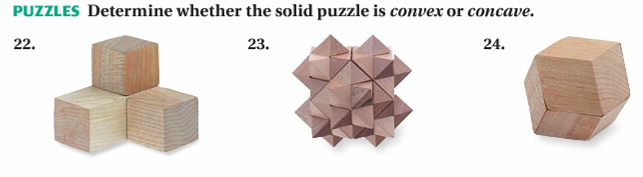 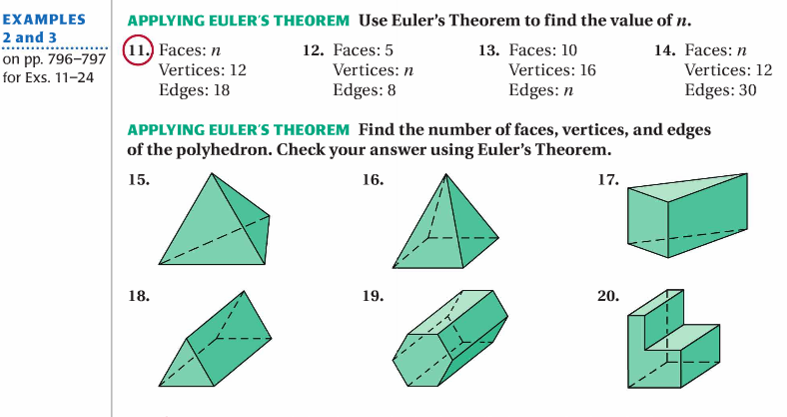 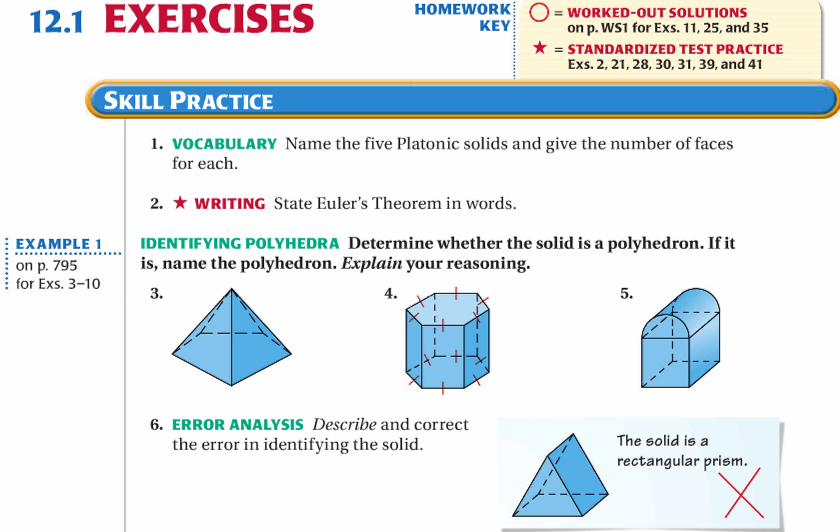 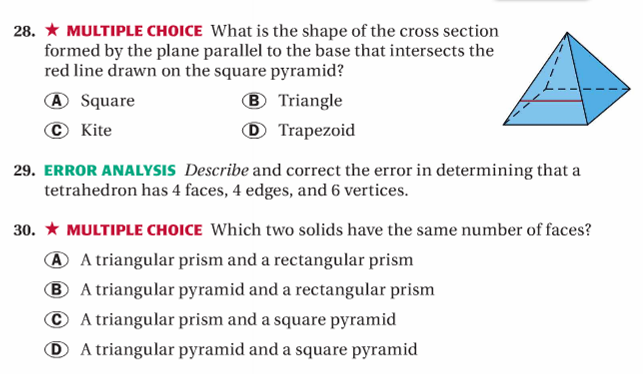 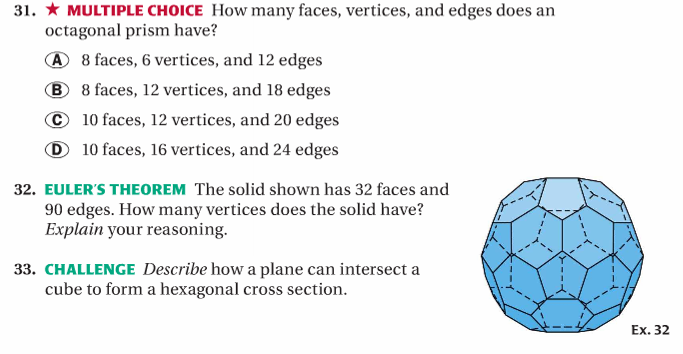 Lesson 1 Homework2-6, 11-19 odd, 22-24, 28-32